Use instrument (PNA network analyze) to measure trace loss from CPU (SSTXP) to device end (pin9).We found the status if there is no USB3.1 signal on trace, it seems open between A and B.So we can’t measure trace loss between from CPU (SSTXP) to device end (pin9).As above condition, we use multimeter to measure A and B in order to check if conduction is OK or not.There is USB3.1 signal from CPU, then multimeter can measure conduction is OK between A and B.If remove CPU, then multimeter measure conduction is NG between A and B.How to explain this condition?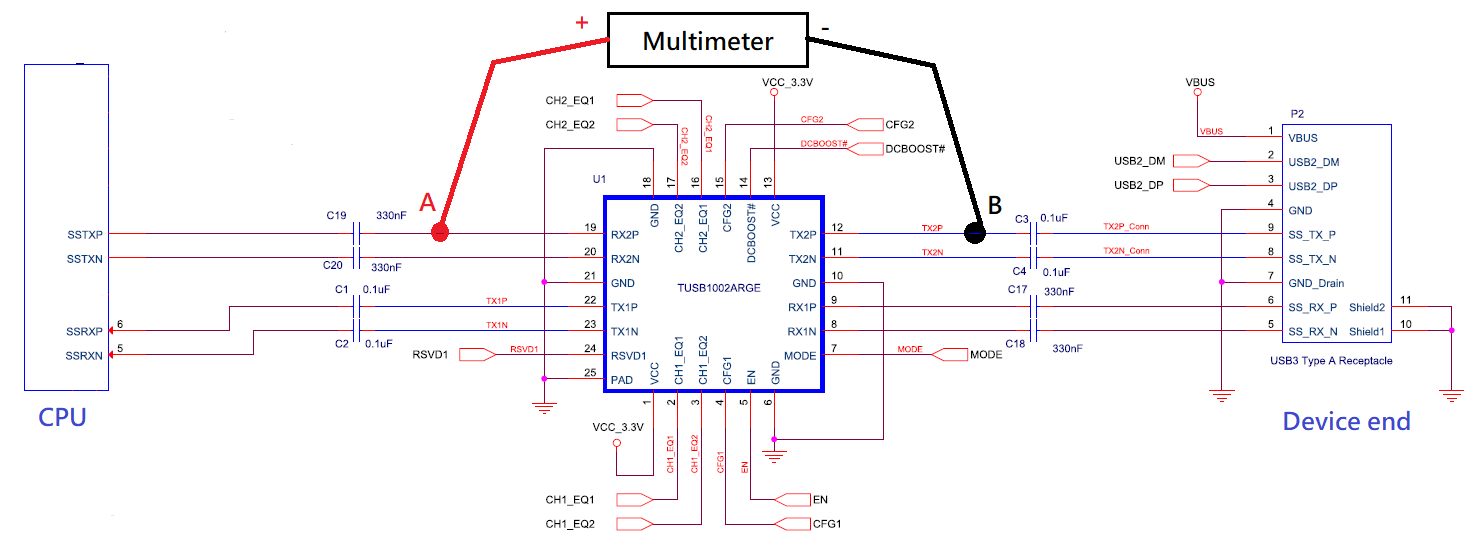 